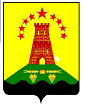 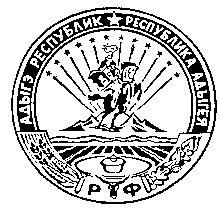                                           Российская Федерация                                                       Республика Адыгея                                      Совет народных депутатов                                    муниципального образования                                «Дукмасовское сельское поселение»                   х.Дукмасов                                                                                            14.06.2017г.                                                                                                                        №  185РЕШЕНИЕ                                      Тридцать восьмой сессии третьего созыва  Совета народных депутатов            муниципального образования «Дукмасовское сельское поселение»   Об отмене Решения СНД от 28.10.2008г. № 32 «О Положении  «О  порядке  проведения  квалифика-ционного экзамена муниципальных служащих в  муниципальном  образовании  «Дукмасовское  сельское   поселение»Совет народных депутатов муниципального образования  «Дукмасовское сельское поселение»   РЕШИЛ:    1.Считать утратившим силу Решение СНД от 28.10.2008г. № 32 «О Положении «О  поряд-ке  проведения  квалификационного экзамена муниципальных служащих в  муниципальном  образовании  «Дукмасовское  сельское   поселение».     2. Обнародовать настоящее решение в соответствии с Уставом муниципального образования «Дукмасовское сельское поселение», разместить на официальном сайте администрации муниципального образования «Дукмасовское сельское поселение» Шовгеновского района Республики Адыгея.Настоящее решение вступает в силу со дня его обнародования.           Глава муниципального образования              «Дукмасовское сельское поселение»                                                       В.П.Шикенин